Publicado en Arrecife (Las Palmas de Gran Canaria)  el 02/02/2024 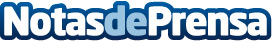 Repara tu Deuda cancela 30.000€ en Arrecife (Las Palmas de Gran Canaria) con la Ley de Segunda OportunidadLa inestabilidad laboral de la deudora dificultó el pago de la hipoteca y el vehículo y cayó en un estado de sobreendeudamiento Datos de contacto:David GuerreroResponsable de Prensa655956735Nota de prensa publicada en: https://www.notasdeprensa.es/repara-tu-deuda-cancela-30-000-en-arrecife-las Categorias: Nacional Derecho Finanzas Canarias http://www.notasdeprensa.es